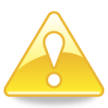 Nom et prénom de l'enfantDate de naissanceAdresse de l'enfantClasse et école fréquentéeA déjà fait du catéchisme ?Oui   /    NonSi oui, pendant combien d'année ?Date de baptême ?Date de la première communion ?Participe régulièrement à la messe ?Oui   /    NonAutres information que vous souhaitez nous communiquer : Nom du pèreProfession du pèreTéléphone (portable de préférence)Email du pèreNom de la mèreProfession de la mèreTéléphone (portable de préférence)Email de la mèreSi votre enfant n'est pas baptisé, souhaitez- vous que nous l'accompagnions ensemble vers le baptême ?Si votre enfant n'est pas baptisé, souhaitez- vous que nous l'accompagnions ensemble vers le baptême ?OuiNonSi votre enfant n'a pas fait sa première communion, souhaitez-vous que nous l'accompagnions ensemble vers sa première communion  ?Si votre enfant n'a pas fait sa première communion, souhaitez-vous que nous l'accompagnions ensemble vers sa première communion  ?Oui Non